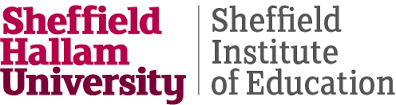 University English Scheme, Semester 2 Non-credit Academic English ClassesAny changes or updates to this timetable will appear onUniHhub and the UES Blackboard site. See instructions to self-enrol on our Blackboard site at the bottom of the page.The University English Scheme is part of TESOL, based in Arundel Building, City Campus. You can find information on the UES Blackboard site on Shuspace. For e-mail enquiries contact us at deci@shu.ac.uk or login to shuspace and search for "University English Scheme". Self-enrol on the University English Scheme Blackboard site by searching for "UES blackboard" or using unihub via the Skills Centre website.Masterclass in 2020Masterclass is designed for students who may be unfamiliar with study at university level, or who want to update their academic English.The Masterclass series consists of six 1.5 hour classes. The sessions will be repeated each week:  Every Tuesday from 11th February – 18th March 2020, 12.30-2.00pm in Arundel10212AEvery Wednesday from 12th February – 19th March 2020, 12.00-1.30pm in Arundel10212AAll classes are free, and you need only come to the specific sessions that interest you. All students are welcome, but these sessions will be of particular interest to those returning to study or from outside the UK. For more information on these or other UES classes please e-mail deci@shu.ac.uk Tuesday 17th March 12.30-2.00pm (Arundel 10212A) Wednesday 18th March 12.00-1.30pm (Arundel10212A)                                       This session will look at how to write reflections - an assignment that is becoming more common in many departments at SHU.Final Version: 8.01.20All classes begin the week of 27th January 2020. Hope to see you there!Session 1 - Avoiding plagiarism: how to paraphrase and reference correctly. Tuesday 11th February 12.30 -2.00pm (Arundel10212A) Wednesday 12th February 12.00-1.30pm (Arundel10212A)Plagiarism is a very serious issue at university.  This session will show you how to avoid plagiarism by paraphrasing the words of others more effectively, and how to correctly reference your sources using the APA referencing system.Session 2 - Critical reviews & writing criticallyTuesday 18th February 12.30-2.00pm (Arundel 10212A) Wednesday 19th February 12.00-1.30pm (Arundel10212A)                                       What does it mean to read and write critically?  How do you go about critiquing an article by an expert?  This class will look at how to improve your critical reading and writing skills.Session 3 - Literature Reviews - Using other's work in your writing & synthesising effectively.Tuesday 25th February 12.30-2.00pm (Arundel 10212A) Wednesday 26th February 12.00-1.30pm (Arundel10212A)                                       Continuing on from Session 3, this class will look at using multiple sources of information to support your points and arguments, and how to incorporate these into your work to maximum effect.Session 4 - Understanding Assignment & Examination TasksTuesday 3rd March 12.30-2.00pm (Arundel 10212A) Wednesday 4th March 12.00-1.30pm (Arundel10212A)                                       One of the key problems with exams and assignments is that students do not always answer the question asked accurately.  This session will focus on analysing exam and assignment tasks quickly and recognising exactly what is being asked.  We will also focus on getting the most out of your revision.Session 5 - Proof-reading - How to check your own workTuesday 10th March 12.30-2.00pm (Arundel 10212A) Wednesday 11th March 12.00-1.30pm (Arundel10212A)                                       This session will look at how to read your own work critically, both in terms of writing style and content. This is a key skill for those writing essays and reports, and it is also important for those students writing essays in exams.Session 6 - Reflective writing